Подготовила: Исаенко Е. Ф.Консультация для родителей "Как создать родословную своей семьи".Немного истории…Традиции трепетного отношения к заветам предков, к их памяти, к преемственности поколений начали складываться в глубокой древности и вырабатывались тысячелетиями.Термин "родословие" использовался в России с 11 века и до начала 20 века, современная историческая наука оперирует его греческим прототипом "генеалогия". В педагогике наиболее часто встречается термин "родословная". Поэтому мы также будем использовать этот термин.В народной культуре, в фольклоре связь поколений символизирует древо жизни. Его корни – наши далёкие предки; его ствол – старшие поколения; ветви, цветы, плоды – дети, внуки. Корни древа жизни находятся на небе, а ветви на земле. Такое описание образа древа жизни составил А.Н.Афанасьев. Древо жизни растёт, если младшее поколение помнит и чтит предков, уважает старших, а старшие бережно, ласково относятся к детям.Ведением родословных книг занималось государство ещё в 15 веке, что позволяло проследить все ли князья, бояре и дворяне служат царю или уклоняются от государственной службы. Родословные книги также содержат рисунки – схемы, которые впоследствии получили название родословных таблиц.Правила составления родословной. Терминология.В генеалогии существует специальная терминология, определённые правила, согласно которым составляется родословная.Род – это лица, связанные общим происхождением, ведущие своё начало по мужской линии от одного общего предка – родоначальника, объединённые общностью крови, т.е. находящиеся в кровном родстве. Род состоит из поколений: родоначальник, его дети, внуки, правнуки. Членами рода являются как мужские потомки, так и женские. На сегодняшний день мы можем говорить о некотором сходстве понятий "род" и "фамилия".Родословная – это история семьи, которую принято описывать как перечень поколений людей одного или нескольких родов, устанавливающий происхождение и степень родства, с указанием о каждом представителе рода того, что его отличает.Существует два основных способа её ведения – по восходящей и нисходящей линии.При составлении восходящей родословной главным объектом исследования является тот человек, о предках которого собираются сведения. Восходящая прямая линия родства идёт от данного лица к его предкам. Для оформления линии восходящего родства достаточно широко используется круговая таблица.Нисходящую родословную начинают составлять с самого отдалённого из известных предков и постепенно переходят к его потомкам. Таблица нисходящего родства напоминает пирамиду, вершина которой – родоначальник, а основание – последнее поколение его потомков.Вариантом таблицы нисходящего родства является родословное, или генеалогическое, древо.Родословное древо – это перевёрнутая таблица нисходящей родословной, чаще всего мужской. Она действительно напоминает разветвлённое дерево. Имя родоначальника располагается на стволе дерева или в его корнях, имена потомков – на разветвлениях и стилизованных ветвях и веточках. Так же существуют следующие термины: родословная – история семьи, рассказ о своей семье, своём роде, своих предках;род – родственники, имеющие одну и ту же фамилию, одного и того общего предка;предки – люди, родственники, жившие задолго до нашего рождения;поколение – люди, родившиеся примерно в одно и то же время, примерно одного возраста;обычай – привычка, порядок, которому следуют каждый день. Обычаи складываются в традиции;традиции – обычаи, которые передаются из поколения в поколение.Как создать яркий образ родословной.Все семьи разные. Люди в каждой семье имеют разную внешность, разные имена, отчества, фамилии, различные профессии и увлечения.Семьи разные, но во многом они похожи. Семья объединяет родных людей, очень близких друг другу. Они любят и уважают друг друга, заботятся друг о друге, делят вместе все радости и печали.О своих родных, о семье можно рассказать словами, составить схему. А можно создать красивый образ семьи – дерево, цветок, дом, корабль. Подумайте, какой образ подходит вашей семье.Чтобы получился свой особенный, яркий и красивый образ семьи, нужно выразить её особенности и задать себе вопросы: "На что похожа наша семья? Какая она?". Вряд ли ребёнка заинтересуют скучные прямоугольники или овалы, необходим привлекательный образ. В качестве одного из вариантов может подойти рисунок семейного или родословного древа; или же гроздь винограда, как образ дружной, сплочённой семьи; или же радуга, как образ семьи, объединяющий яркие индивидуальности и включающий семь поколений. Семья может быть похожа на явление природы, растение, животное, здание. Даже на предмет, например на игрушку. Всё зависит от вашего творчества. Творите и получайте удовольствие от результата. 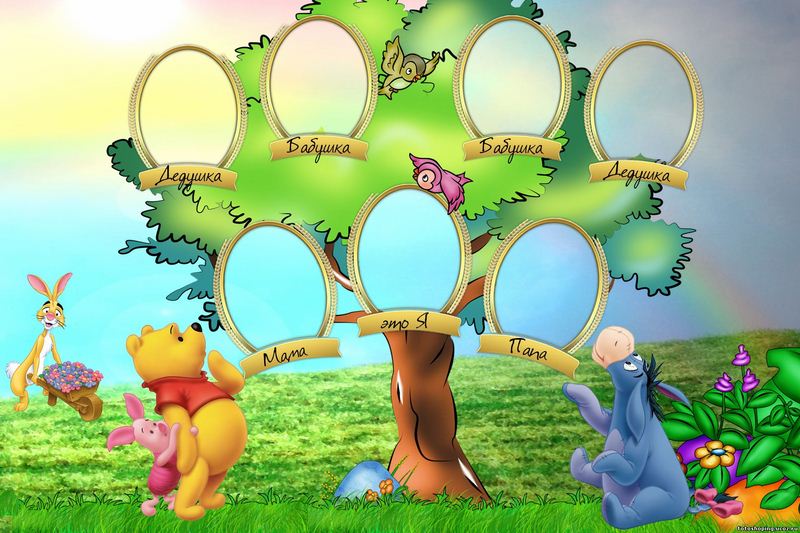 